REGISTRATION FORM(please return this form to the following email f.cazzagon@myegosrl.it by June 15th)Date________________                                                Signature_____________________In compliance with Organic law 13/2003, dated on Jun 2003, 30th, related to data protection, we inform you that the personal information provided by you in this form will be stored in a database controlled by My Ego S.r.l. and used to promote the mentioned event, or related events and future editions of this event. If you wish to exercise your rights to access, rectify, cancel and oppose the treatment of your data, please contact, My Ego S.r.l. Via Ugo de Carolis, 154 - 00136 Rome - Italy - Tel. +39.06.59604371- Mobile +39.366.8727434 – info@myegosrl.it. 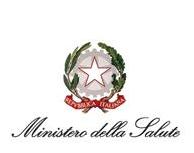 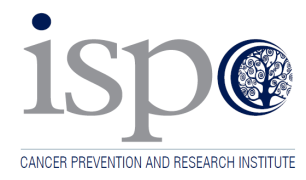 Final Workshop of the InternationalPartnership Project“Best Practices in smoking prevention among youths in Mediterranean Countries”15,16 JUNE 2015 - ROMEMinistry of HealthConference CentreViale Giorgio Ribotta, 5Final Workshop of the InternationalPartnership Project“Best Practices in smoking prevention among youths in Mediterranean Countries”15,16 JUNE 2015 - ROMEMinistry of HealthConference CentreViale Giorgio Ribotta, 5LAST NAMEFIRST NAMECOUNTRYORGANIZATION TELEPHONE NUMBERMOBILE PHONEEMAIL ADDRESS